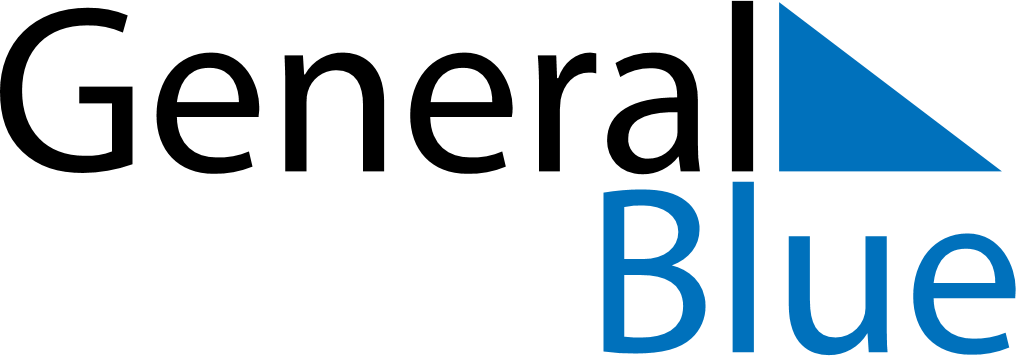 Weekly CalendarSeptember 19, 2027 - September 25, 2027Weekly CalendarSeptember 19, 2027 - September 25, 2027Weekly CalendarSeptember 19, 2027 - September 25, 2027Weekly CalendarSeptember 19, 2027 - September 25, 2027Weekly CalendarSeptember 19, 2027 - September 25, 2027Weekly CalendarSeptember 19, 2027 - September 25, 2027SUNDAYSep 19MONDAYSep 20MONDAYSep 20TUESDAYSep 21WEDNESDAYSep 22THURSDAYSep 23FRIDAYSep 24SATURDAYSep 25